Основные изменения в Системе электронного документооборота Правительства Свердловской областиРеализована папка «Срочные». В папке отображаются задачи, со сроком исполнения менее 3 дней.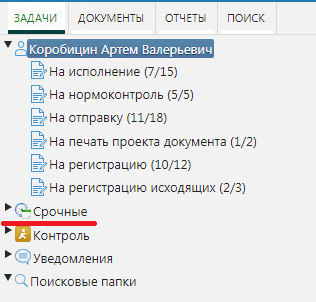 При вводе информации в поля «Адресат», «Адресат (копия)», «Ответственные исполнители», «Соисполнители» и «Контролер» появилась возможность выбора 10 последних введенных значений.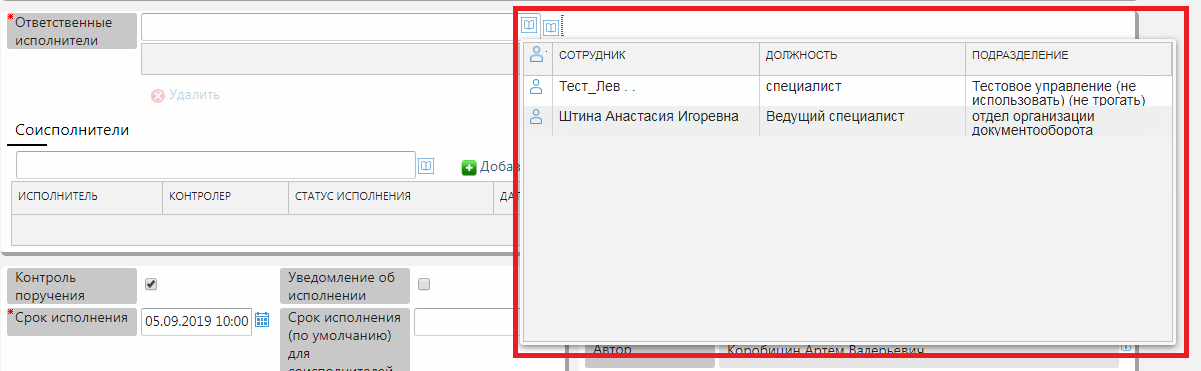 При создании поручения для выбора доступны сотрудники, добавленные в личные группы автора поручения.При открытии задач «На исполнение», «На исполнение (отчет отклонен)» и «На исполнение (подготовлен ответ)» открывается карточка документа на вкладке «Исполнение и контроль» с выделенным поручением.В списках задач и документов поле «Заголовок» является гиперссылкой. При нажатии на гиперссылку происходит открытие соответствующего объекта.В полях файлов-вложений появилась иконка для загрузки указанного вложения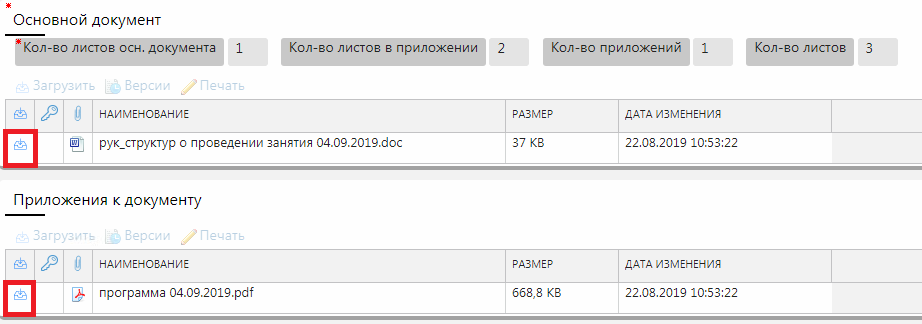 Поля типа «Дата» поддерживают маску ввода.При нажатии кнопки очистить на вкладке «Поиск» поля «Госорган» и «Дата создания с» заполняются значениями по умолчанию.На вкладке «Исполнение и контроль» появились дополнительные логические фильтры «только неисполненные» и «только мой госорган».На вкладке «Ознакомление» появился дополнительный логический фильтр «только мой госорган»При последующем выборе шаблона сохраняется значение логического признака «Личные шаблоны»Вкладки «Согласование», «Подписание», «Утверждение» объединены в единую вкладку «Маршрут»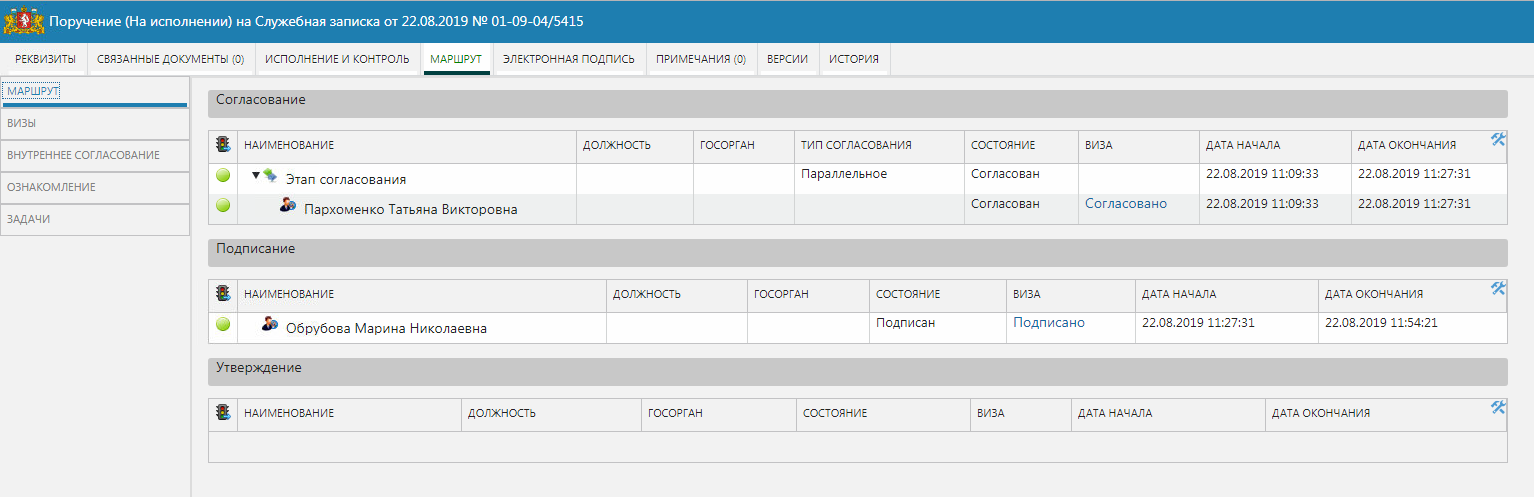 В настройках профиля пользователя появилась возможность подписки на различные уведомления.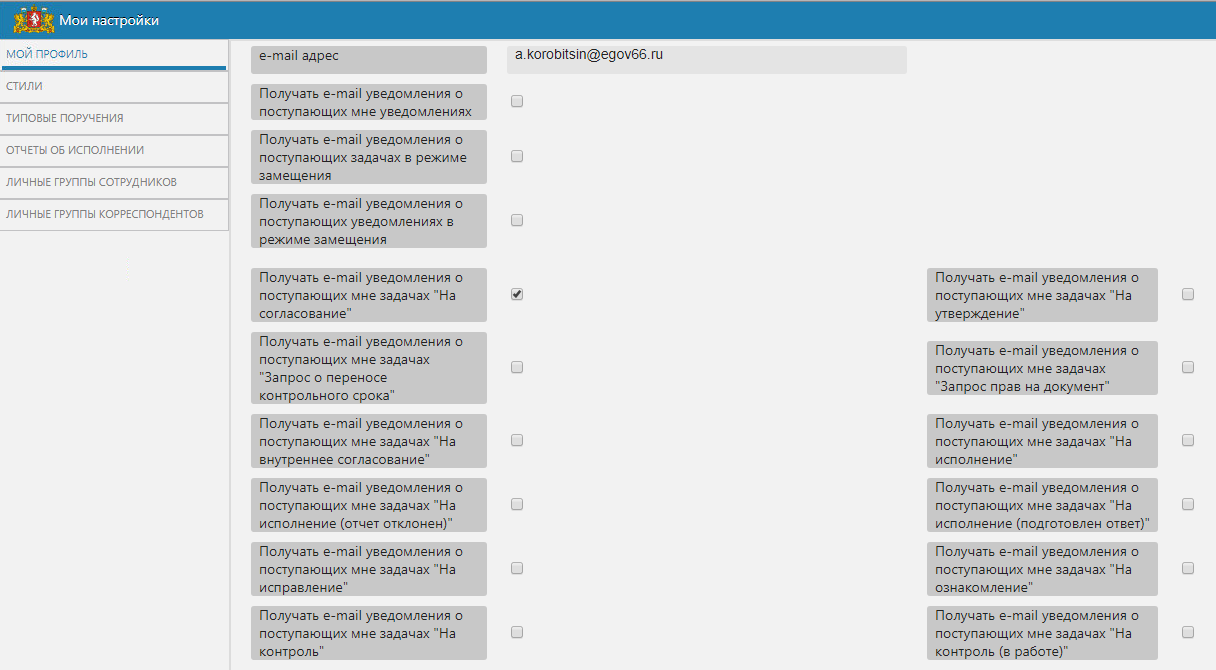 Добавлена возможность отмены и переноса контрольного срока для одного соисполнителя в поручении.Добавлена возможность создания персональных шаблонов текстов отчетов.Добавлена возможность фильтрации вкладки «История» по полям «Событие» и «Сотрудник».Добавлена возможность одновременного добавления нескольких файлов-вложений.На вкладке связанные документы добавлена возможность просмотра связанных документов связанного документа (один уровень). 